Ход мероприятия:Знакомство с детьми. Приветствие:- Здравствуйте, друзья. 2.Сообщение темы - Сегодня мы с вами будем много говорить о…., а вот о чем, вы должны будете мне сказать!- Внимательно послушайте рассуждения детей и догадайтесь,  о ком идет речь.                           Демонстрируется  видеозапись голосов  детей,которые,  дают толкование слову «волонтёр», не называя его.1 ребенок: Этот человек – помощник, он помогает тем, кто в этом нуждается.2 ребенок – Этот человек вносит вклад в Олимпиаду…Он не просит денег за свою работу!3 ребенок: - Этот человек сам решил делать добрые дела! Его никто не заставляет!  4 ребенок: - Этот человек приносит в мир тепло, добро и счастье. Он помогает людям, животным и природе. Он живёт не только для себя!                                       Слайд с картинками про волонтеров.- Кто догадался, о ком идёт речь?Если дети скажут это слово – хорошо! Если нет, то учитель сам говорит его.На слайде выходит слово ВОЛОНТЁР- Ребята, так кто же такой волонтёр?Ответы детей.- Правильно. Это человек, который бескорыстно помогает людям. Он доброволец!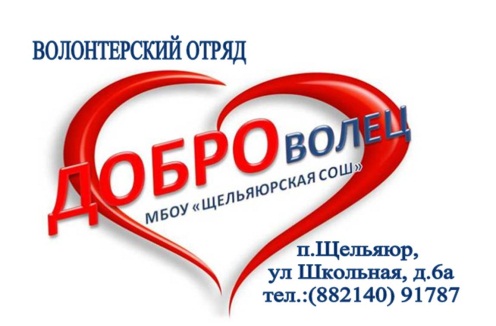 - Так о чем мы будем говорить сегодня? (Кто такие волонтёры, чем они занимаются, как помогают людям, животным)На доску вывешивается плакат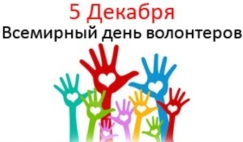 - Совсем скоро, 5 декабря, Международный день добровольца.Этот  день считается праздником волонтеров.- Открытая ладонь и сердце считаются символами волонтерства.- А как вы думаете, почему ладошки разного цвета? (Потому что мир создал нас всех разными)- А вы хотите побольше узнать о работе волонтера?- Тогда я приглашаю вас в «Школу будущего волонтера».	На доску вывешивается эта надпись.- А будущего потому, что волонтером можно стать только в 14 лет и к этому нужно себя готовить.Мультфильм про волонтера.- Давайте посмотрим небольшой мультфильм.                                          Вопросы после просмотра:- Кто этот мальчик? Волонтер. - Как вы это поняли? ( Он становился ним постепенно, делая добрые дела)- А вы заметили, что происходило с сердцем мальчика? (Оно наполнялось добротой)- А каким самым главным качеством должен обладать волонтер? (Должен быть добрым)- Тема нашего занятия «Добротой измерь себя…»- Как вы думаете, а что мы будем делать сегодня? (Рассуждать, анализировать, беседовать, побываем в роли волонтёра, добрые дела будем делать)Словесное рисование портрета волонтёра.- А теперь, друзья, и мы начнем свою подготовку. - Каждой группе я даю карточки, на которых напечатаны качества личности. Вы, посоветовавшись, отбираете те, которыми можно охарактеризовать волонтёра.Один ребенок  выходит и развешивает карточки (в сердце на плакат) со словами:- Мы считаем, что волонтёр должен быть ….- Правильно. Молодцы! Именно этими качествами должен обладать волонтёр.-А почему вы не все карточки использовали? (п.ч. на них написаны плохие качества)- Может быть таким волонтёр? Нет- Правильно!!!	Виды волонтёрства- Ребята, а в каких ситуациях нужна помощь волонтёров?                                           Дети перечисляют. (Учитель может добавить: волонтеры нужны при экологических катастрофах, при ликвидации последствий природных стихий, даже на поиск людей привлекаются волонтёры)Спортивное волонтёрство- А я хочу поговорить с вами о спортивном  волонтёрстве. - Что дает спорт человеку? (Укрепление здоровья, сильное тело, здоровый дух, выносливость, закалку, учит терпению, настойчивости и т.д.)- А в вашем классе кто-нибудь занимается каким-либо видом спорта, посещает спортивные секции?                                    Ответы детей.- Молодцы! Может среди вас растет будущая звезда спорта, Олимпийский чемпион!- В 2018 году в Республике Корея пройдет Зимняя Олимпиада. Такая же Олимпиада прошла в России в 2014 году в городе Сочи, проведению которой помогали 25 тысяч волонтеров из разных стран мира.Слайды презентации- Волонтеры помогали ориентироваться всем приезжим, указывали адреса гостиниц, сидели за компьютерами, обеспечивали связь, привлекались к уборке спортивных арен, работали в пищеблоках. И даже помогали подбадривать зрителей и поддерживали наших спортсменов.- И сразу, вслед за основной Олимпиадой, наступает время Паралимпиады.- Ребята, кто знает, что это за соревнование? (Соревнование спортсменов-инвалидов)Эксперимент- Давайте проведем небольшой эксперимент. Выходите, становитесь в круг.- Я буду давать вам задание, а вы будете выполнять.1 задание:  Заведите за спину обе руки. Сомкните их в замок. А теперь попытайтесь поправить прическу,  расстегнуть себе пуговицу.- Получилось? Почему?2 задание: Закройте глаза. Скажите, какой предмет у меня в руках? - Удалось назвать предмет? Почему?3 задание: Подогните правую ногу. Попрыгайте на месте. А можете вы также, на одной ноге, добраться до своего дома? Почему нет?- Спасибо. Садитесь, ребята.- Легко ли вам было выполнять задания? Почему? (Нам не хватало части тела или органа)- Т.е. вы были ограничены в своих действиях.- Так что же является главным в жизни для человека? (Физическое здоровье)- А легко ли спортсменам-инвалидам? (им очень трудно)- Но они сильны духом и это позволяет им добиваться высоких результатов.-Люди-инвалиды ограничены в своих возможностях, поэтому существует еще один вид – это инклюзивное волонтёрство. . Это поддержка и оказание помощи людям-инвалидам, вовлечение их в различные сферы деятельности при которых эти люди будут чувствовать себя полноценнымиЖизнь, к сожалению, это не череда радостных и счастливых моментов. Жизнь полна трагических событий: бедность, неизлечимые болезни, нужда.И к счастью находятся люди, которые готовы прийти на помощь тем, кому она действительно нужна. Эти люди тратят большие деньги на благотворительность во всех её проявлениях, начиная от помощи больным детям и заканчивая инвестициями в инфраструктуру городов. Но количество представителей российского шоу-бизнеса, работающих в этом направлении, только возрастает и реальный вклад этих людей очень заметен. Среди самых активных можно отметить следующих:Благотворитель Наталья Водянова.

Модель мирового значения и многодетная мама, хорошо известна на поприще волонтерской деятельности. Еще в начале двухтысячных годов Наталия создала фонд «Обнаженные сердца». На протяжении следующих 13 лет этой организацией было возведено более 150-ти детских игровых площадок, в том числе и одна уникальная, для детей с особенностями умственного развития. Благотворитель Константин Хабенский.

Человек с большой буквы, который спасает детей с онкологическими заболеваниями. Константин лично познал горечь утраты родного человека. От опухоли головного мозга умерла его жена Анастасия. С того момента актер кардинально поменял собственное мировоззрение и всеми силами спасает жизни детей. Его телефон стал своеобразной «службой спасания» для страждущих. У актера просят не только финансовой помощи, но и связей. Константин не раз «связывал» изможденных матерей с высококвалифицированными столичными врачами, которые берутся за сложнейшие операции. Более того, его собственная квартира несколько раз становилась временным пристанищем для родителей, оперируемых детей.Благотворители Чулпан Хаматова и Дина Корзун.

Две известные российские актрисы, которые никогда «не хватали звезд с неба», а добились всего своим трудом, являются основательницами одного из самых известных российских благотворительных фондов «Подари жизнь». За 10 лет своей деятельности фонд спас сотни детей больных раком. Несколько лет назад они получили премию «За гуманизм».Благотворитель Гоша Куценко.

9 лет назад актер единолично основал фонд «Шаг вместе». Основное направление его деятельности – это всестороння помощь для детей, которые страдают от церебрального паралича (приобретение медикаментов и спецоборудования). Куценко хорошо известен тем, что «пользуется» своими звездными связями и постоянно организовывает разного рода благотворительные мероприятия.Среди других известных волонтеров в сфере шоу-бизнеса также можно отметить следующих: Андрей Малахов, Алина Кабаева, Ксения Алферова с мужем Егором Бероевым, Кристина Асмус и Гарик Харламов, Ольга Будина, Игорь Верник, Анита Цой, Александр Безруков, Евгений Миронов и другие.
Многие из вышеперечисленных знаменитостей помогают малоимущим и нуждающимся. Есть и те, кто не забывает о братьях наших меньших. Своей помощью приютам для бездомных животных хорошо известен Андрей Макаревич, Илона Броневицкая, Братья Запашные и многие другие.
Не будет лишним упомянуть, что многие из знаменитостей в своей волонтерской деятельности очень конспиративны и всеми путями стараются избежать её огласки. Возможно, мы никогда не узнаем о нейВолонтерские акцииСейчас мы разделимся на группы и, выполняя задания,  попробуем  понять  суть волонтёрской работы.- Галстук – это один из атрибутов волонтёрства. По галстуку и значку на нем, можно определить направление волонтерства.Давайте попробуем: (раздать треугольники)1 группа – зеленый галстук  2 группа – красный галстук с Георгиевской ленточкой3 группа – желтый   Дети встают и поясняют свое направление волонтёрства.1 группа – волонтеры природы2 группа – волонтеры Победы3 группа – волонтеры за ЗОЖ- На выполнение задания даю вам 2-3 минутки.Следующее задание. Каждая группа будущих волонтеров должна подумать и предложить работу по своему направлению.Учитель раздает листы с названием группы и ручки(на конверте написано название группы и задание)1 группа –  «Волонтеры природы» 2 группа –  «Волонтеры Победы»3 группа –  «Волонтеры за ЗОЖ»Раздаёт, потом  ходит и направляет, помогает детямДети выходят, показывают и говорят:- Мы – волонтеры природы, предлагаем….- Мы – волонтеры Победы, предлагаем ….- Мы – волонтеры за ЗОЖ, предлагаем…..Жест «Дай пять!»-Молодцы! Я предлагаю вам сделать жест «Дай пять!»-Повернитесь к соседу справа …жест «Дай пять!»-Повернитесь к соседу слева …жест «Дай пять!»-Этот жест сейчас мы выполнили в знак того, что вы выполнили эту работу и довольны этим.- И именно таким жестом, только таким, приветствуют друг друга волонтёры.-Всё что вы сделали, я заберу с собой и передам детям-волонтёрам из нашей школы.РефлексияУчитель  ставит на стол каждой группы небольшой поднос со звездочками.- Возьмите каждый по звездочке и положите себе на ладошку. - Подходит к концу наше занятие в Школе будущего волонтёра.- Ребята, вы сегодня узнали, кто такие волонтеры, какими они должны быть, приняли участие в волонтёрских акциях.- Волонтёрский дух витал в этом классе.- Я уверена, что в вас зажглась вот такая, пусть пока маленькая искорка  волонтёрства.- А теперь скажите мне, продолжите фразу:Быть волонтёром – значит быть - ……………………….(Счастливым, здоровым, и богатым душой)Я желаю вам   Заботиться о людяхДобро творить повсюду.Обществу полезным бытьРадость ближнему даритьОбраз жизни здоровый всем вестиВолонтера титул с гордостью нестиЬ Мягко трудности преодолетьЕму, тебе, всем нам огромное сердце иметь!Песня «Если не мы?»Всем спасибо!1 группа2 группа3 группазаботливыйсправедливыйотзывчивыйдобросовестныйвежливыйжизнерадостныйпонимающийдоброжелательныйчестныйсамолюбивыйгрубыймстительныйжадныйзавистливыйзлопамятный